                                Liceo José Victorino Lastarria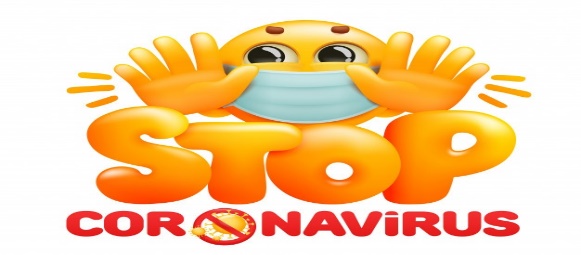                                                  Rancagua                           “Formando Técnicos para el mañana”                                   Unidad Técnico-Pedagógica EMPRENDIMIENTO Y EMPLEABILIDAD CUARTO MEDIOProfesara: FELIPE CAMPOS RFecha: Semana del 27 al 30 Abril de 2020OA3 Repaso de Explicación y  reconocimiento de las cualidades del emprendedor, para crear una imagen con las características que identifican a los emprendedores y determinar si se poseen las actitudes profesionales para desempeñarnos como tal.OBJETIVO DE LAS CLASES: Reconocer las cualidades y habilidades personales necesarias para ser un emprendedor.ACTIVIDAD: Observe la guía y responda enviando un mail al correo del profesor. En Caso de no contar con computador, en su cuaderno copiar pregunta y respuesta, Trabaje con lápiz pasta y letra clara, y enviar a través de fotografía al mail.emprendiemintoyempleabilida18@gmail.com Cualidades del Emprendedor Sin importar cuál sea tu definición de éxito, hay un gran número de características que son comunes entre las personas de negocios exitosas. No importa que no las tengas todas; muchas de ellas pueden aprenderse con la práctica y desarrollando una actitud positiva, especialmente si estableces metas y te esfuerzas por conseguirlas:Cualidades del EmprendedorConfianza en uno mismo. Consiste en tener una visión ajustada, objetiva y realista de uno mismo y de sus capacidades. La confianza en uno mismo permite actuar con seguridad para idear, proponer  y ejecutar.Creatividad. Es la capacidad de crear, transformar y encontrar soluciones novedosas utilizando los recursos que tenemos a nuestro alrededor.Iniciativa. Cualidad personal que impulsa a actuar con determinación,  adelantándose  a los demás y proponiendo ideas y soluciones. La iniciativa es el motor para emprender.Tenacidad. Capacidad de esforzarse constantemente para conseguir los objetivos y metas propuestas, lo que requiere paciencia, disciplina y tolerancia a la frustración y a los errores.Trabajar en equipo. Es a capacidad de escuchar a los demás y cooperar con ellos. Para desarrollar esta capacidad es preciso ser conscientes de que necesitamos el aporte de los demás para lograr nuestras metas.Sentido crítico. Es la habilidad de cuestionar y poner en duda ideas, noticias, datos, estudios, etc. Tratando de alcanzar una visión objetiva y lo mas ajustada a la realidad.Trabajar en equipo. Es a capacidad de escuchar a los demás y cooperar con ellos. Para desarrollar esta capacidad es preciso ser conscientes de que necesitamos el aporte de los demás para lograr nuestras metas.Sentido crítico. Es la habilidad de cuestionar y poner en duda ideas, noticias, datos, estudios, etc. Tratando de alcanzar una visión objetiva y lo más ajustada a la realidad.Capacidad de asumir riesgos. Es la predisposición a actuar con decisión en situaciones que implican peligros y dificultades, siempre que sea posible superarlos. El emprendedor está asumiendo riesgos continuamente. Conocimiento técnico. El emprendedor tiene conocimientos específicos acerca del producto o servicio al que se dedica, así como también, conocimientos administrativos y de gestión para realizar su proyecto emprendimiento.Responsabilidad. Es la capacidad de asumir las consecuencias de nuestros actos y de nuestras decisiones.Autodisciplina. Capacidad de controlarse a uno mismo y de mantener una disciplina de trabajo sin que nadie lo fuerce ni lo mande.Innovación. Consiste en aportas soluciones o alternativas nuevas y originales a los problemas, así como imaginar nuevas ideas y proyectos.Habilidades sociales, comunicativas y de dirección. El emprendedor ha de expresarse con corrección y asertividad. Ha de negociar y defender sus ideas ante los demás. Debe saber organizar, planificar, gestionar y tomar decisiones. Tiene que tener la capacidad de entusiasmar a quienes trabajen con él.PREGUNTAS:Responda de forma clara y precisa las siguientes preguntas. Su respuesta será evaluada conforme al contenido de las clases.1.- De acuerdo a las Cualidades del Empleador, ¿Con Cuál se siente más identificado Ud. al compararlas son sus habilidades personales? Nómbrela y Explíquela. 2.- De acuerdo a las Cualidades del Empleador nombradas, ¿Con Cuál o cuáles NO se siente más identificado Ud. al compararlas son sus habilidades personales? Nómbrelas.3.- ¿Qué medidas debería tomar para poder desarrollar mejor esta habilidad que nos falta. (Considerar respuesta anterior)? Explíquela.“RECUERDA SIEMPRE QUE TU SITUACION ACTUAL NO ES TU DESTINO FINAL. LO MEJOR ESTA POR VENIR)”BUENA SUERTE.